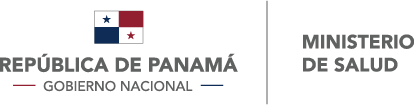 DIRECCIÓN NACIONAL DE FARMACIA Y DROGASDEPARTAMENTO DE SUSTANCIAS CONTROLADASSOLICITUD DE LICENCIA ESPECIAL DE SUSTANCIAS CONTROLADAS Fecha       Solicitamos el siguiente trámite:             Inicio                                               Renovación                                       ModificaciónSi es modificación, indicar el motivo      ------------------------------------------------------------------------------------------------------------------------------------------DATOS DE LA EMPRESADATOS DEL REGENTE FARMACÉUTICONombre del Representante Legal de la empresa Número del documento de identidad personal (cédula o pasaporte)     Número de teléfono fijo   DATOS DE LAS SUSTANCIASTipo de licencia que solicita               TIPO A    Materia prima                                     Psicotrópicos                                     Estupefacientes                                     Otros (especificar)          TIPO B    Medicamento                patrón 	Estupefacientes                                      Psicotrópicos                                      Otros (especificar)       Detalle las sustancias controladas a manejar. En el caso de medicamentos, especificar el nombre comercial, concentración, presentación comercial y principio activo,  (si el espacio no es suficiente adjuntar anexo con la información)      Nombre del Regente Farmacéutico                             Firma de puño y letra y número de idoneidad     Nombre del Representante Legal                                                   Firma de puño y letraObservaciones:Requisitos para la obtención de la licencia especial de sustancias controladas (LESC):Tener licencia de operación vigente como establecimiento farmacéutico.Estar al día en la entrega de los informes mensuales o trimestrales sobre el manejo de sustancias controladas.Tener área de seguridad aprobada, para el almacenamiento de los productos controlados.Anexar el recibo de pago de tasa por servicio.Al finalizar el trámite debe realizar el pago de los timbres fiscales correspondientes.Base legal. Ley N° 14 del 19 de mayo de 2016                   Decreto Ejecutivo N° 183 del 08 de junio de 2018                      Ley N° 1 de Medicamentos del 10 de enero de 2001            Ley N° 66 del 10 de noviembre de 1947    Nombre Comercial    Razón Social     UbicaciónNúmero de teléfono fijo   Correo electrónico  Número de licencia de operación  Fecha de expiración de la licencia de operación             Número de LESC, en caso de ser renovación o modificación Tipo de establecimiento farmacéutico :  Agencia Distribuidora          Droguería          Laboratorio          Almacén Estatal         Deposito Estatal                                                          Número de Aviso de Operación del Ministerio de Comercio e Industrias  Número de clave de operación en el caso de estar ubicado en territorio fiscal aduanero especial como zonas libres, zonas procesadoras o equivalentes:Tipo de actividad a realizar:               Fabricar                                      Acondicionar                            Distribuir                                                              Importar                                      Exportar                                   Reexportar ------------------------------------------------------------------------------------------------------------------------------------------                              Nombre del Regente FarmacéuticoNúmero de idoneidadNúmero de cédula   Correo electrónico Número de teléfono fijo   Número de teléfono  celular       --------------------------------------------------------------------------------------------------------------------------------------------DATOS DEL REPRESENTANTE LEGAL DE LA EMPRESA